Off the Runway Event - Monday, July 11, 2022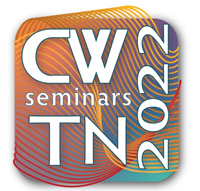 If you weave wall hangings, table linens, scarves, bands, Kumihimo, etc., the Off the Runway event on Monday evening is an opportunity to display and share some of what you have woven/created. The event is informal, but each item submitted will be carefully arranged using the available display equipment. When and where to drop off your items will be included in the materials that you will receive upon arrival at the Marriott Hotel in Downtown Knoxville.  Items will be on display Monday evening only, and must be picked up at the conclusion of the event. Wall Pieces: No large wall hangings, please. Although we cannot hang items on the walls, please be sure to include hanging devices for all wall pieces as they may be hung on screens. Clothing and Accessories: We assume that most garments will be shown in the Fashion Show. Although there are no mannequins, we will do our best to display garments not shown in the Fashion show. We do anticipate a display of beautiful, shimmering, supple, scarves and shawls. Other Items: Finished goods as well as samples and ideas that you wish to share are welcome. Entry Requirements: Attach a separate label with your name and cell phone number and e-mail address securely to the back of each item. 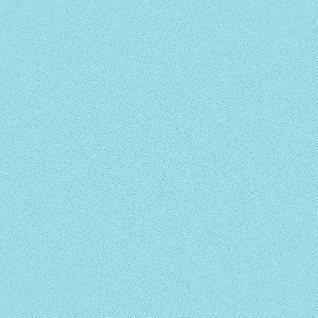 Bring a 3” x 5” card (or similarly sized piece of card stock), suitable for display and preferably computer generated, with the following information on one side only for each item: Name Title or Description of Item Any other information that you wish to share Fill out and sign the entry form below. Bring the completed form with the item(s) to be displayed, and your 3” X 5 “ index card(s)If you have any questions, please contact Ivy DeHart at <weaver_id2000@yahoo.com>------------------------------------------------------------------------------------------------------------------------------Off the Runway Entry Form - BRING this with your item(s).Name _____________________________________________________________________________Address ___________________________________________________________________________E-mail __________________________________Cell Phone _________________________________In signing this form I agree not to hold Complex Weavers, Inc. or the Marriott Hotel responsible for any loss or damage to the items submitted for the Off the Runway Event. I also agree to pick up my item(s) at the conclusion of the event, 10:00 PM, Monday, July 10.Signature ___________________________________________________  Date _________________Type of Item Description 